https://www.proquest.com/openview/bf7946bcd80a1a5b0294b37c335a333c/1?pq-origsite=gscholar&cbl=2069459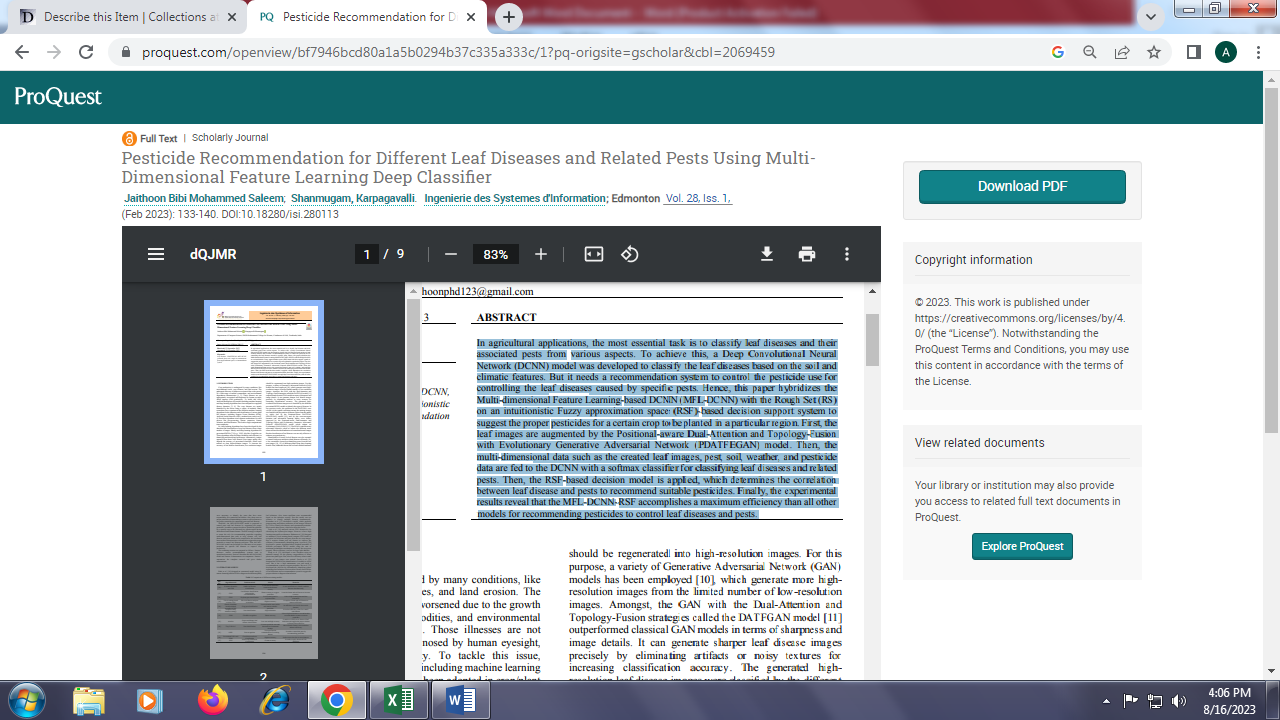 